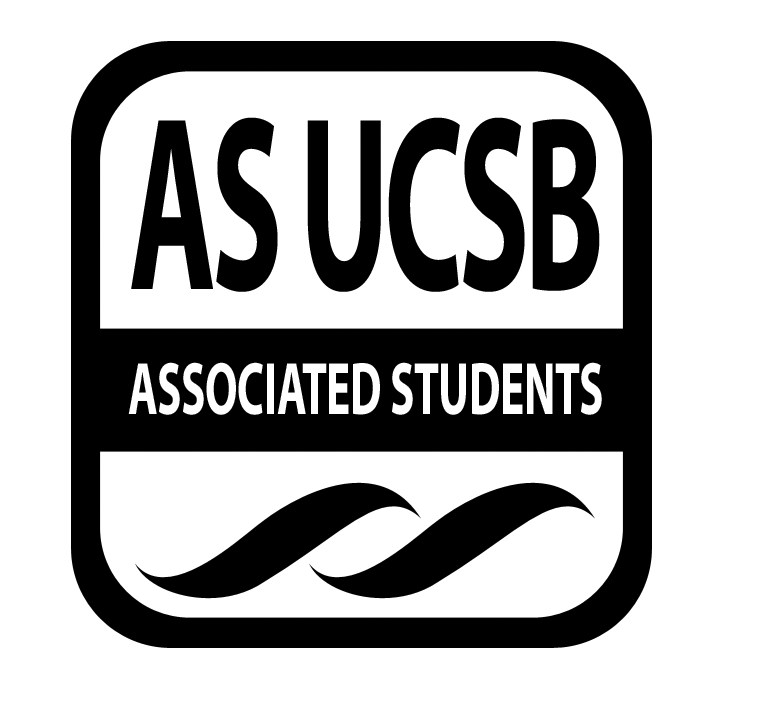 Isla Vista Tenants Union MinutesAssociated Students 11/9/21, 8:30 PMPardall CenterCALL TO ORDER by Riley Hull at 8:35pmA. ATTENDANCERoll CallIce Breaker: What is your most used emoji?Excused Absences		Maia Surendra, late 5 mins		Sean Tran, full meeting		Chloe Dinh-Luong, full meetingMOTION/SECOND: Gurleen/RannaMotion to bundle and excuse all absences. ACTION: ConsentProxiesMOTION/SECOND: Motion to accept ACTION: B. LAND ACKNOWLEDGEMENT“Before we begin, we would like to acknowledge the Chumash people, who are the traditional custodians of this land. We pay our respects to the Chumash elders, past, present, and future, who call this place, Anisq’oyo, the land that Isla Vista sits upon, their home. As an organization that seeks just treatment of all Isla Vistans, we acknowledge the many Indigenous peoples whose homes and lives were destroyed in the long chain of events which bring us to today. This acknowledgment, though brief and in no way complete, demonstrates a commitment by this organization and this group of individuals to stand up for and give voice to the Chumash Nation and the other indiginous peoples of the region.”C. PUBLIC FORUMD.  REPORTSAdvisor & Staff ReportsRodneyRobinStudent Legal Services Advisor 2Pardall Center Staff RepresentativeWorking Group ReportsAdvocacy Working GroupHad our first meeting on Monday morningTalked about IVTU affiliate non-profitWent over steps of how we can approach thisDivided initial work upEducation Working Groupknow your rights as a tenant workshoptrying for dec 1st 5pmmeetings on fridays at 5pm working on slides and presentationOrganizing Working Group We made Facebook groups for each of the major leasing companies, will polish them this week and hopefully start promo soon.Meeting tomorrow at 6:30 in AS main.Executive Officer ReportsRiley - ChairLooking into articles of incorporation for the IVTU affiliateGave speech at the rally on friday, lots of interest in the town hall event !HonorariaOpen now! https://www.as.ucsb.edu/senate/honoraria/bcc-appointed-position/ Attendance and participation are the main things that contribute to honorariaAS TrainingsDUE BY 11/20TH AT 10 AMFirst watch 6 of the videos in this playlisthttps://www.youtube.com/playlist?list=PLU7UosVZ9hDRwIrgTffP0vuT0LZrr2NbQThen fill out this formhttps://docs.google.com/forms/d/e/1FAIpQLSdmHLT063WgoosCmiK6AsLZGeHOowjTFpafPKUDWcAs_b16JA/viewform And then this formhttps://docs.google.com/forms/d/e/1FAIpQLSfNGZF7g22lPBnEnZ8YvSjxtgQLyIUE9vY_HnM9Svalk7OXqg/viewform Gurleen - Vice ChairHousing Crisis Town Hall Next Tuesday at 4pm in CorwinTell your friends, share when we start posting! Still working on the agenda, should be done by Thursday Need some volunteers Sydney - OutreachHeld working group last week, will finalize admin things + other details this week.ESA workshop with mental health peers likely not going to work out, will reach out to Health & Wellness instead.Meeting scheduled with Underground Scholars for this week.Leasing 101 workshop with EVPLA likely pushed to week 10 due to scheduling conflicts.Zach - LegalFinalizing draft of ordinance to send to Supervisor Nelson tomorrow afternoonChanges that have been made:Disclosure agreement, instead of reactive pulling of habitability historyMandatory disclosure agreement of the clauses outlined in California Civil Code 1941.1Confirmation that provisions in Civil Code 1941.1 are disclosedHad an attorney look over itMade sure that definitions and language is consistentHave a meeting with Supervisor Hart on November 17th, and another with Nelson the week afterLooked into articles → particularly the signing of the articles of incorporation by the “incorporator” (what that means, who can do it, etc.)(Also come to my event, “Greening Your Small Business”!)Jonathan P. - FinanceCopy of IVTU BudgetProject assignment still in the works -- Writing emergency fund guidelines Chloe - Marketingwill be sending instagram captions to everyone individually to make sure everything’s good to postif you need anything from me, just let me know!Jonathan R. - HRAttended Advocacy meetingStarted naming the IVTU affiliate Checking legality with each name to ensure none are already claimed and it cannot get sued by another nonprofitHelped Robin in ConsultationsIn the process of starting the first interview for the Community Resident Director positionVacant - CommunitySean - SBCCTips to avoid rental scam - IVTU completed. Waiting for Robin’s feedback.Writing draft emails to send to ASG SBCC and The ChannelsResearching on Security Deposit for the upcoming workshop/webinar.Jessy - TechContinuing to update IVTU pages in terms of contentStill unaware about what is happening with Rate my RentalNo response from SeanGoing to reach out to JudyannAttending the redistricting meeting on FridayPreparing and doing research for the Know Your Rights presentationGoing to meet up with Zach hopefully next week to go over details for the funding process Member ReportsMaia - EVPLA Finding a lease workshopCoordinating date with robinThinking the 22nd/week 10? Map projectReached out to previous entities I’ve worked with on this data collectionGoing to create survey for students as first step Hailey - Senator No updates Ranna - SenatorWorkshop dates finalized (see Chloe’s notes) and committee dates confirmed for Fridays at 5pm; researching Legal Resource Center for thisSenate this week working on amending legal code; need to work with Jessy on legislation to get the money through.  Senate is hiring 4 senators--open seats to be announced next weekE. ACCEPTANCE of AGENDAMOTION/SECOND: Jessy/SydneyMotion to accept today’s agenda. ACTION: ConsentF. ACCEPTANCE of MINUTESMOTION/SECOND: Gurleen/RannaMotion to approve the IVTU minutes from 11/2/21.ACTION: ConsentG. ACTION ITEMS  Old Business:  MOTION/SECOND: Motion toACTION:New Business:  MOTION/SECOND: Motion to ACTION: H. DISCUSSION ITEMS I. REMARKSProud of everyone - ZackJ. ADJOURNMENTMOTION/SECOND: Gurleen/JohnnyMotion to adjourn the meeting at 9:08 PMACTION: ConsentNameNote:NameNote:Riley HullPresentSean TranExcusedGurleen PablaPresentJessy GonzalezLateSydney EvansPresentMaia SurendraPresentZack BrennerPresentHailey StankiewiczPresentJonathan PuentesPresentRanna ZahabiPresentChloe Dinh-LuongExcusedJonathan RobertsPresentCommunity Res. Dir.